Jeri's House is a Bible-based 501©3 ministry. It has been organized to provide a safe place for individuals who are DeafBlind to transition to independent living, to promote and encourage self-esteem and self-confidence by creating a social, economic, and cultural transformation toward long-term sustainability. Individuals will now be able to contribute to their community and become an asset in society.Staff shall have experience or interest in areas such as teaching, knowledge of DeafBlind, Support Service Provider (SSP), interacting with individuals who are DeafBlind, possess a knowledge of Sign Language, leisure and recreational skills, and/or possess a specific skill necessary to assist the individual who is DeafBlind reach their goal of independent living. Have you worked with individuals who are DeafBlind? If yes, explain:Are you a certified SSP?Are you a certified interpreter? Do you know ASL?Do you know the manual alphabet?Do you know proper sighted guide techniques?Employment ApplicationApplicant InformationEducationReferencesPlease list three professional references.Previous EmploymentMilitary ServiceDisclaimer and SignatureI certify that my answers are true and complete to the best of my knowledge. If this application leads to employment, I understand that false or misleading information in my application or interview may result in my release.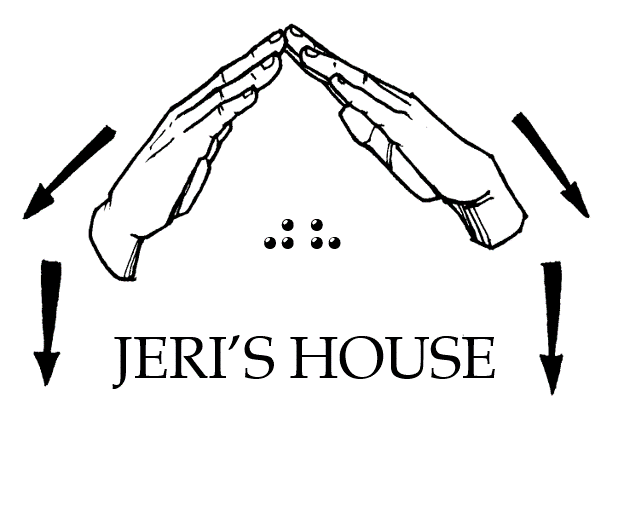 Jeri’s HouseFull Name:Date:LastFirstM.I.Address:Street AddressApartment/Unit #CityStateZIP CodePhone:EmailDate Available:Social Security No.:Desired Salary:$Position Applied for:Are you a citizen of the ?YESNOIf no, are you authorized to work in the U.S.?YESNOHave you ever worked for this company?YESNOIf yes, when?Have you ever been convicted of a felony?YESNOIf yes, explain:High School:Address:From:To:Did you graduate?YESNODiploma:College:Address:From:To:Did you graduate?YESNODegree:Other:Address:From:To:Did you graduate?YESNODegree:Full Name:Relationship:Company:Phone:Address:Full Name:Relationship:Company:Phone:Address:Full Name:Relationship:Company:Phone:Address:Company:Phone:Address:Supervisor:Job Title:Starting Salary:$Ending Salary:$Responsibilities:From:To:Reason for Leaving:May we contact your previous supervisor for a reference?YESNOCompany:Phone:Address:Supervisor:Job Title:Responsibilities:From:To:Reason for Leaving:May we contact your previous supervisor for a reference?YESNOCompany:Phone:Address:Supervisor:Job Title:Responsibilities:From:To:Reason for Leaving:May we contact your previous supervisor for a reference?YESNOBranch:From:To:Rank at Discharge:Type of Discharge:If other than honorable, explain:Signature:Date: